P.O. Box 966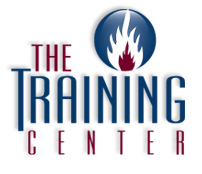 Wrightstown, NJ 085621-800-392-3927 / 609-758-2100Fax: 609-758-1495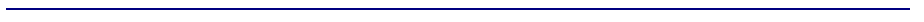 HOW TO RENEW YOUR LICENSE**IMPORTANT:  Your first license is only valid for ONE YEAR and must be renewed BEFORE that first year expires.Two Options:3 year renewal- $80.001 year renewal- $40.00 To send in your renewal:  You can renew up to 60 days before your license expires.Mail a check or money order for $80.00 (3 yr.) payable to the “Commissioner of Labor”   along with the top copy of your ID card.Mail your renewal to the current address (listed on your ID card)NJ Dept. of Labor & Workforce DevelopmentBureau of Boiler and Pressure Vessel CompliancePO Box 392Trenton, NJ 08625-0392IF YOUR LICENSE HAS EXPIRED:
Over 3 years expired: completely expired and you CANNOT renew it at allWithin 3 years of expiration date:  It can be renewed upon paying a fine. You must call the state office at (609) 292-2345 to find out your fine.IF YOU HAVE AN ADDRESS CHANGE:Add a note with the change of address when you send in your renewal**INFO IS ALSO AVAILABLE ON OUR WEBSITE**www.boilertraining.com